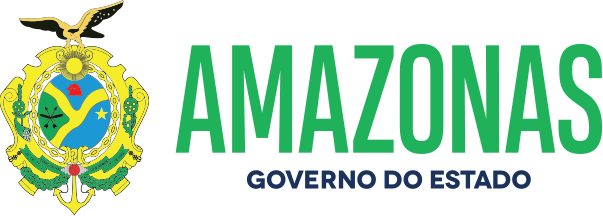 ESPÉCIE: Edital de Notificação de Autuação Nº 028/2022.O DETRAN/AM, fundamentado no art. 281, § único, II, da Lei 9.503, de 23.09.97, consubstanciado com a Resolução 619/2016 do CONTRAN e no princípio constitucional do contraditório da CF; Considerando as reiteradas tentativas de entrega de Notificações de Autuação por infração de trânsito por meio postal aos proprietários dos veículos; NOTIFICA que foram lavradas autuações cometidas pelos veículos de propriedade dos abaixo relacionados, devendo as partes interessadas efetivar apresentação do condutor e Defesa da Autuação no prazo de quinze dias, a contar da data da publicação do presente edital, podendo ser adquirido o formulário para Defesa no site do DETRAN/AM. A não apresentação do Condutor implicará ao proprietário do veículo (pessoa física – responsabilidade pela pontuação), (pessoa jurídica – agravamento art. 257, § 8º).Manaus, 23 de março de 2022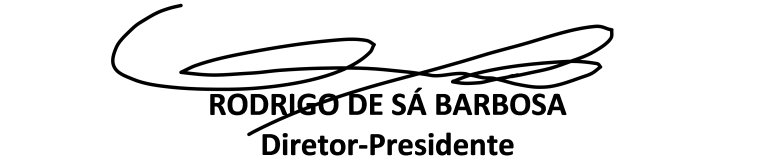 NºPlacaNº AutoCódigo daInfraçãoData daAutuação1 AGW-9D00TD-00240411 670-0/0 28/02/222 PHA-5611TD-00236891 518-5/2 28/02/223 PHS-1G12TD-00240415 685-8/0 28/02/224 PHL-7689TD-00238799 659-9/2 28/02/225 JXO-4439TD-00236896 659-9/2 28/02/226 PHC-9A58TD-00238404 703-0/1 28/02/227 PHS-3D96TD-00241713 518-5/1 01/03/228 OAD-7242TD-00240506 676-9/0 01/03/229 OAB-0042TD-00239032 501-0/0 02/03/2210 OAB-0042TD-00239033 703-0/1 02/03/2211 OAB-0042TD-00239034 606-8/1 02/03/2212 QZG-9H65TD-00240728 501-0/0 02/03/2213 PHN-9B02TD-00237837 659-9/2 03/03/2214 PHL-4836TD-00239993 655-6/1 04/03/2215 PHL-4836TD-00239994 672-6/1 04/03/2216 NAW-4H04TD-00224449 504-5/0 05/03/2217 NAW-4H04TD-00224450 670-0/0 05/03/2218 JXD-1323TD-00241747 659-9/2 05/03/2219 PHQ-2G08TD-00242429 516-9/1 06/03/2220 QZB-5B76TD-00242324 516-9/1 06/03/2221 QZF-1D49TD-00229178 516-9/1 06/03/2222 OAA-1B84TD-00210661 518-5/2 06/03/2223 JWO-1968TD-00239537 607-6/0 06/03/2224 OAG-9792TD-00242123 659-9/2 06/03/2225 PHZ-5D54TD-00240738 660-2/0 07/03/2226 PHZ-5D54TD-00240739 501-0/0 07/03/2227 PHZ-5D54TD-00240740 703-0/1 07/03/2228 OAN-7B20TD-00242005 659-9/2 07/03/2229 QZV-1J86TD-00242010 501-0/0 07/03/2230 QZV-1J86TD-00242011 511-8/0 07/03/2231 PHS-3D96TD-00241758 672-6/1 07/03/2232 JWR-8776TD-00235734 703-0/1 07/03/2233 PHH-3C65TD-00237767 703-0/1 07/03/2234 PHH-3C65TD-00242026 501-0/0 07/03/2235 PHH-3C65TD-00242027 506-1/0 07/03/2236 PHH-3C65TD-00242028 663-7/1 07/03/2237 PHH-3C65TD-00242029 734-0/0 07/03/2238 PHH-1256TD-00239055 659-9/2 08/03/2239 PHQ-4429TD-00240743 501-0/0 08/03/2240 NOV-3543TD-00242039 672-6/1 08/03/2241 NOV-3543TD-00242040 640-8/0 08/03/2242 NOV-3543TD-00242041 664-5/0 08/03/2243 JWQ-9476TD-00229661 519-3/0 09/03/22